DELACOMBE PRIMARY SCHOOLCANTEEN (Thursday and Friday)MENU TERM 22017Everyday Lunch MenuVegemite and cheese scroll				$2.50Bacon and cheese scroll					$2.50	 NachosNachos with cheese, salsa and sour cream		$4.00 PIZZA, PASTA Pizza – Premade BaseAll pizzas have a tomato base and light cheeseCheese					$3.00Ham					$3.20Ham and pineapple			$3.50Chicken					$3.20Chicken and pineapple			$3.50	Pasta   Spaghetti Bolognaise - Homemade			$4.00Tuna Macaroni Bake – Homemade			$4.00	Cheese Macaroni Bake – Homemade			$3.50Lasagne	 - Homemade					$4.00Add 50c for parmesanEveryday extrasFried Rice with Bacon - Homemade		$3.50 GFChicken Nugget					.90cChicken Nuggets			            	$1.40 GFDim Sims				             	.90c	SNACKSCinnamon donuts				$1.00Mini muffins 					   .70cPopcorn		                             	   .80cFrozen yogurt				              $1.40Jelly 						$1.20Frozen fruit icy-pole				$1.20BURGERS and moreChicken Schnitzel Burger			$4.00		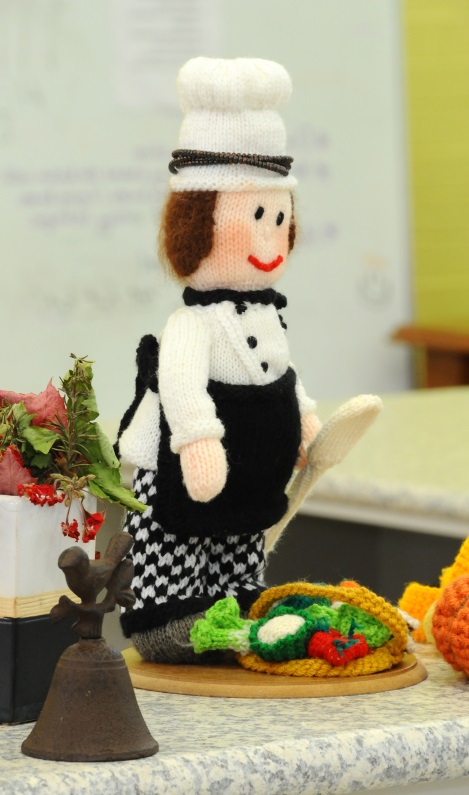 Chicken and Gravy Rolls		                             $4.50Beef Burger					$4.00Party Pies					  .90cHot Dogs					$3.00Large Sausage Rolls				$2.00Pasties 						$3.00Pies						$3.00Gems & Sauce					$3.00DRINKS	  Chocolate or strawberry milk			$1.50Tropical, orange or apple fruit 			$1.50Hot Milo					$1.50To order please write your child’s name and grade on a PAPER BAG. Total the price and where possible place the correct money in the bag. If you have more than one child ordering their lunch please ensure they use separate bags. Lunch orders need to be in at the beginning of the day. 